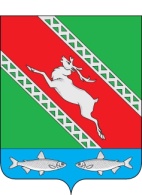 РОССИЙСКАЯ ФЕДЕРАЦИЯИРКУТСКАЯ ОБЛАСТЬАдминистрациямуниципального образования «Катангский район»П О С Т А  Н О В Л Е Н И Е  От 20.08.2019 г.                 с. Ербогачен                            № 256-пО начале отопительного сезона 2019 – 2020 г.г.на территории МО «Катангский район»	В целях своевременного и качественного предоставления коммунальных услуг потребителям тепла Катангского района, в связи с понижением среднесуточных температур, руководствуясь Федеральным законом от 06.10.2003 г. № 131-ФЗ «Об общих принципах организации местного самоуправления в Российской Федерации», ст.48 Устава МО «Катангский район», администрация муниципального образования П О С Т А Н О В Л Я Е Т:1. Руководителям муниципальных предприятий и учреждений МО «Катангский район», имеющим на балансе теплоисточники, начать отопительный сезон с 01 сентября 2019 года.2. Ответственность за исполнение настоящего постановления возложить на руководителей предприятий и учреждений, балансодержателей теплоисточников.3.   Контроль за исполнением настоящего постановления оставляю за собой.4.  Настоящее постановление опубликовать в муниципальном вестнике МО «Катангский район».И.о. главы администрацииМО «Катангский район»                  						     Е.В. Васильева